POZVÁNKAna online premietanie dokumentárneho filmu „Bird Island – Ostrov vtákov“, víťaza súťaže v rámci medzinárodného festivalu dokumentárnych filmov s tematikou bezpečnosti a ochrany zdravia, ktorá sa tradične koná v Lipsku. Dokumentárny film predkladá analógiu medzi procesom liečenia zranení vtákov a rehabilitáciou hlavnej postavy, ktorá sa vracia do pracovného procesu po ťažkom ochorení. Vyzdvihuje náročnosť procesu návratu do zamestnania, kde kritickým je zvládnutie roly mentora a tiež zdôrazňuje, že duševné zdravie je problémom nielen na pracovisku, ale aj v širšej spoločnosti.Účastníkom po vyplnení prihlášky bude poskytnutý časovo obmedzený prístup k filmu cez internetový servis VIMEO a tiež budú pozvaní na online diskusiu k filmu na platforme MsTeams.Cieľom online podujatia je navodiť priaznivú atmosféru a za pomoci moderovanej diskusie analyzovať hlavné myšlienky filmu a ich vzťah k problémom bezpečnosti a ochrany zdravia pri práci.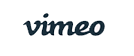 Dátum online premietania:		od 9. apríla 2021 do 12. apríla 2021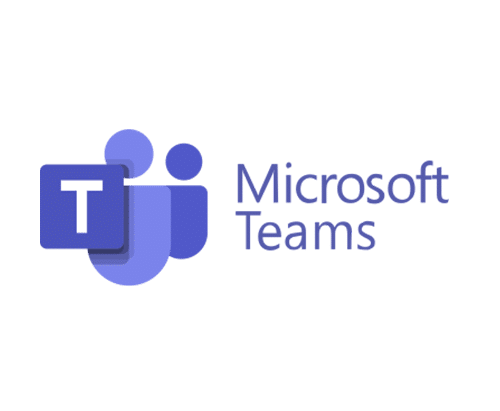 Dátum online diskusie:		13. apríla 2021 o 14.30 hod.Miesto:	Online – stretnutie za pomoci aplikácie 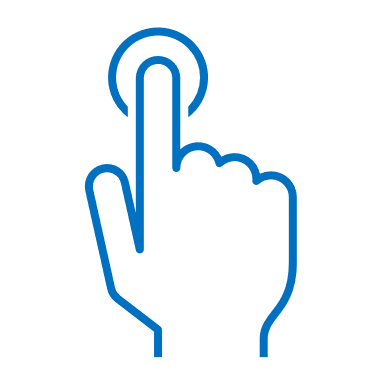 Prihlásenie:		Kliknite sem! Program online diskusie:    14:30 –   14:35	Privítanie  a predstavenie kampane Zdravé pracoviská znižujú záťažLadislav Kerekeš, národné kontaktné miesto EU-OSHA, NIP14:35 – 14:55		Úvod k filmu a prezentácia moderátoraMgr. Michaela Machajová, PhD., Trnavská univerzita, Fakulta zdravotníctva a  sociálnej práce, Katedra verejného zdravotníctva14:45 – 15:25		Diskusia k filmuÚčastníci premietania budú diskutovať so zástupcom Národného kontaktného miesta EU – OSHA a moderátorom podujatia o hlavných myšlienkach a posolstve filmu  15:25 – 15:30 		Záverečné zhodnotenie 